NOTICE TO PUBLIC SUBSTANTIAL AMENDMENT OF THE FY2008 HUD ACTION PLAN FOR HOUSING AND COMMUNITY DEVELOPMENT AMENDMENT TO THE STATE OF NEVADA’S NEIGHBORHOOD STABILIZATION PROGRAM (NSP1)                      November 15, 2019In accordance with 24 CFR 91.115 (3) Citizen and local government comment on the citizen participation plan and amendments. The State must provide citizens and units of general local government a reasonable opportunity to comment on the original citizen participation plan and on substantial amendments. State of Nevada, Department of Business and Industry, Housing Division is proposing to amend its Neighborhood Stabilization Program 1 (NSP1) Substantial Amendment to the FY2008 Action Plan and Consolidated Plan, which was approved by HUD in March 2009. These funds were authorized under Title 1 of the Housing and Community Development Act of 1974, P.L. 93-383 as amended; and Title III of Division B of the housing and Economic Recovery Act, 2008 (HERA)(P.L. 110-289, approved June 30, 2008) for the redevelopment of abandoned and foreclosed upon homes and residential properties.The State of Nevada is proposing to allocate $1,538,928 in NSP1 funds to Clark County for the construction of the NCEP Spencer Street Campus. Accessible Space Inc. (ASI), in conjunction with its affiliate Nevada Community Enrichment Program (NCEP), is proposing to design, build, and operate 22 units of residential rehabilitation housing for low income adults with traumatic brain injury and other neurological deficiencies and homeless medical respite. This project will double Nevada’s capacity to serve this population which suffers from an 80% denial rate. Construction of this facility will enable more Nevadans to receive care in Nevada and save tax payer dollars. The property is located at 4148 Spencer Street, Las Vegas, Nevada 89119. The subject property is undeveloped and no persons will be displaced as a result of the proposed activity.Accommodations for disabled or non-English speaking residents will be made available upon reasonable advance request.  The Amendment is available online at the Nevada Housing Division’s website:https://housing.nv.gov/All comments or views of citizens received in writing during the 30-day comment period will be considered in preparing the final amended Action Plan. A summary of these comments or views and a summary of any comments or views not accepted and the reasons therefore shall be attached to the final Consolidated Plan or Annual Action Plan.Written comments may be submitted in person at either the Las Vegas or Carson City Nevada Housing Division office or they may be sent via e-mail to jlarow@housing.nv.gov. All written comments on the NSP1 Amendment must be submitted no later than 5:00 PM on December 16, 2019. A public hearing will be held after the 30 day comment period on December 17, 2019 at 10:00 AM.Public Hearing location:The public hearing will also be available through teleconference.  For teleconference call access, you may dial in at: (877) 336-1828, Access Code: 6733132.  For additional questions or assistance you may contact:Nevada Housing Division3300 W. Sahara Ave., Ste. 300Las Vegas, NV  89102702-486-5990A posting of this NOTICE OF PUBLIC HEARING can also be accessed at https://housing.nv.govPUBLIC HEARING AGENDACall to Order—Jacob LaRow, Deputy AdministratorPublic CommentFor Comment and Discussion:   Amendment to Neighborhood Stabilization Program 1 (NSP1) Substantial Amendment to the FY2008 Action Plan and Consolidated Plan Public CommentAdjournmentThis notice has been mailed to persons as provided in NRS 241.020 and NAC 319.971, and has been posted at the following locations:  The Division’s offices in Carson City and Las Vegas as well as the Division’s website, https://housing.nv.gov, the Department of Business and Industry in Carson City, Nevada State Library, The Office of the State Attorney General, Great Basin College, Reno Gazette Journal and Las Vegas Review Journal.ADDITIONAL NOTICESItems may be taken out of order listed on the Agenda;Two or more Agenda items may be combined for consideration;Items may be removed from the Agenda or delayed at any time;Public comment is limited to 5 minutes per person and comments cannot be restricted.Reasonable efforts will be made to assist and accommodate physically handicapped persons desiring to attend the hearings.  If you plan to attend a hearing and require assistance please contact the Division in advance of the hearing date.  Contact Mark Licea, 702-486-5980 or Denise Cox, Section 504 Coordinator, 775-687-2233.  The TDD Number is 800-326-6868.Action may be taken only on those items denoted “for possible action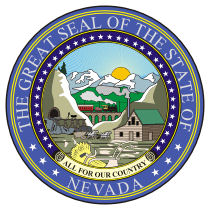 STEVE SISOLAK             GovernorSTATE OF NEVADADEPARTMENT OF BUSINESS & INDUSTRYHOUSING DIVISION1830 College Parkway Ste. 200Carson City, Nevada 89706TERRY REYNOLDS            DirectorSTEPHEN AICHROTH        AdministratorBusiness & IndustryDirectors Conference Room3300 W. Sahara Ave.Las Vegas, NV  89102702-486-5990